     Common Stress Reactions - A Self-Assessment       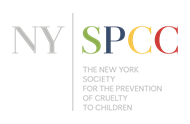 Think about how you know you are experiencing stress by marking the reactions you commonly have. This is for your personal use and will not be shared. (This chart was adapted from CMHS. Rev. Ed., 2002).Behavioral:Change in activity levelDecreased efficiency and effectivenessDifficulty communicatingIncreased sense of humor/gallows humorIrritability, outburst of anger, frequent argumentsInability to rest, relax or let downChange in eating habitsChange in sleep patternsChange In job performancePeriods of cryingIncreased use of tobacco, alcohol, drug, sugar or caffeineHyper-vigilance about safety or the surrounding environmentAvoidance of activities or places that trigger memoriesAccident pronePhysical:Increased heart rate and respirationsIncreased blood pressureUpset stomach, nausea, diarrheaIncreased or decreased appetite which may be accompanied by weight loss or gainSweating or chillsTremor or Muscle twitchingMuffled hearingTunnel visionFeeling uncoordinatedHeadachesSore or aching musclesLight sensitive visionLower back painFeeling a “lump in the throat"Easily startledFatigue that does not improve with sleepMenstrual cycle changesChange In sexual desire or responseDecreased resistance to cold, flu, infectionsFlare up of allergies, asthma, or arthritisHair lossPsychological / Emotional:Feeling heroic, euphoric, or invulnerableDenialAnxiety or fearWorry about safety of self or othersIrritability or angerRestlessnessSadness, moodiness, grief or depressionVivid or distressing dreamsGuilt or "survivor guilt:Feeling overwhelmed, helpless or hopelessFeeling isolated, lost, lonely, or abandonedApathyOver identification with survivorsFeeling misunderstood or unappreciatedCognitive:Memory problems / forgetfulnessDisorientationConfusionSlowness of thinking, analyzing or comprehendingDifficulty calculating, setting priorities or making decisionsDifficulty concentratingLimited attention spanLoss of objectivityInability to stop thinking about the stressorSocial:Withdrawing or isolating from peopleDifficulty listeningDifficulty sharing IdeasDifficulty engaging in mutual problem solving / working with othersBlamingCriticizingIntolerance of group processDifficulty in giving or accepting support or helpImpatient with or disrespectful to other